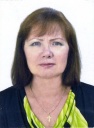 Беккер Наталья АлексеевнаСтатус члена комиссии: Председатель Источник избрания: Волгоградское региональное отделение Всероссийской политической партии "ЕДИНАЯ РОССИЯ"Тип голоса: решающийДата рождения 10.09.1961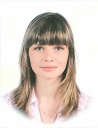 Тимкина Анна ПавловнаСтатус члена комиссии: СекретарьИсточник избрания: собрание избирателейТип голоса: решающийДата рождения 01.11.1990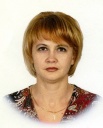 Гордиенко Лариса ВикторовнаСтатус члена комиссии: Заместитель председателяИсточник избрания: собрание избирателей Тип голоса: решающийДата рождения 27.01.1974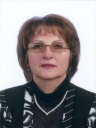 Дунаева Наталия ПавловнаСтатус члена комиссии: Член комиссииИсточник избрания: Михайловское городское отделение ВОЛГОГРАДСКОГО ОБЛАСТНОГО ОТДЕЛЕНИЯ политической партии "КОММУНИСТИЧЕСКАЯ ПАРТИЯ РОССИЙСКОЙ ФЕДЕРАЦИИ"Тип голоса: решающийДата рождения 23.06.1958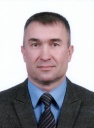 Зайченков Сергей НиколаевичСтатус члена комиссии: Член комиссииИсточник избрания: территориальная избирательная комиссия г.Михайловки состава 2010-2015гг.Тип голоса: решающийДата рождения 03.04.1966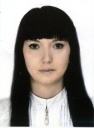 Линник Вера ВикторовнаСтатус члена комиссии: Член комиссииИсточник избрания: Волгоградское региональное отделение Политической партии ЛДПР - Либерально-демократической партии РоссииТип голоса: решающийДата рождения 11.01.1986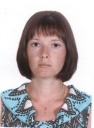 Никитенко Наталья АндреевнаСтатус члена комиссии: Член комиссииИсточник избрания: региональное отделение Политической партии "Российская партия пенсионеров за справедливость" в Волгоградской областиТип голоса: решающийДата рождения 14.10.1981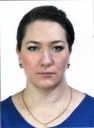 Парасучева Ирина ВикторовнаСтатус члена комиссии: Член комиссииИсточник избрания: Волгоградское региональное отделение Всероссийской Общественной Организации "Молодая Гвардия Единой России"Тип голоса: решающийДата рождения 14.02.1981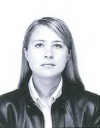 Чупикова Елена НиколаевнаСтатус члена комиссии: Член комиссииИсточник избрания: региональное отделение Политической партии СПРАВЕДЛИВАЯ РОССИЯ в Волгоградской областиТип голоса: решающийДата рождения 19.03.1980